Wenn die Welt ein Dorf wäre, das 100 Leute bewohnen, dann …Hinweis: Die Daten des Arbeitsblattes stellen die Weltsituation im Jahr 2011 dar.1. 	Wenn die Welt ein Dorf wäre, das 100 Leute bewohnen, dann gehören die Bewohner verschiedenen Religionen an. Übersetze Tabellenwerte der Religionszugehörigkeit in ein Kreisdiagramm.2. 	Wenn die Welt ein Dorf wäre, das 100 Leute bewohnen, dann leben dort 12 Europäer, 13 Amerikaner und ebenso viele Afrikaner, einer kommt aus Australien / Neuseeland. Der Rest kommt aus Asien. Stelle diese Aufteilung in einem Kreisdiagramm dar. 3. 	Wenn die Welt ein Dorf wäre, das 100 Leute bewohnen, dann wäre die Verteilung der Lebensmittel so, wie in dem nebenstehenden Kreisdiagramm dargestellt. Entnimm die Werte und erstelle eine Tabelle, in der die Lebensmittelverteilung und die Anzahl der Dorfbewohner stehen. 4. 	Wenn die Welt ein Dorf wäre, das 100 Leute bewohnen, dann sprechen die Menschen verschiedene Sprachen. Erstelle ein Kreisdiagramm zu den Informationen aus dem folgenden Diagramm.5. 	Wenn die Welt ein Dorf wäre, das 100 Leute bewohnen, dann wäre der Reichtum so verteilt, wie auf der Grafik zu sehen ist. Erstelle hierzu ein Kreisdiagramm. 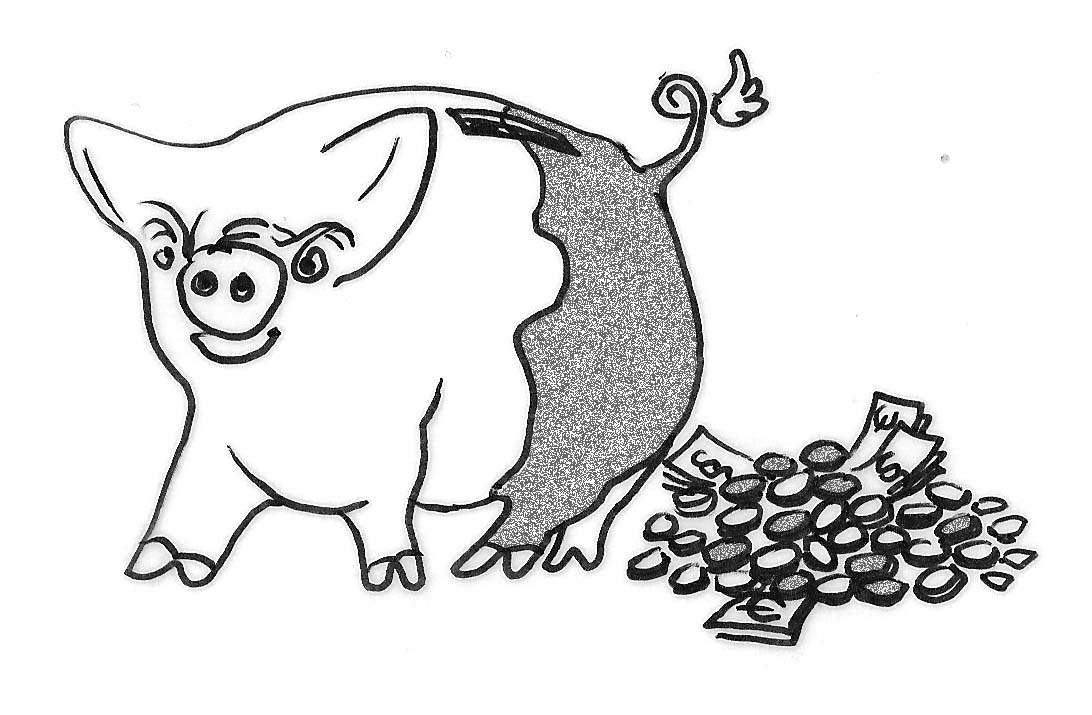 ReligionAnzahlChristen33Muslime19Hindus13Buddhisten6An Naturgeister glauben5Andere und Nichtgläubige24